Attachment 2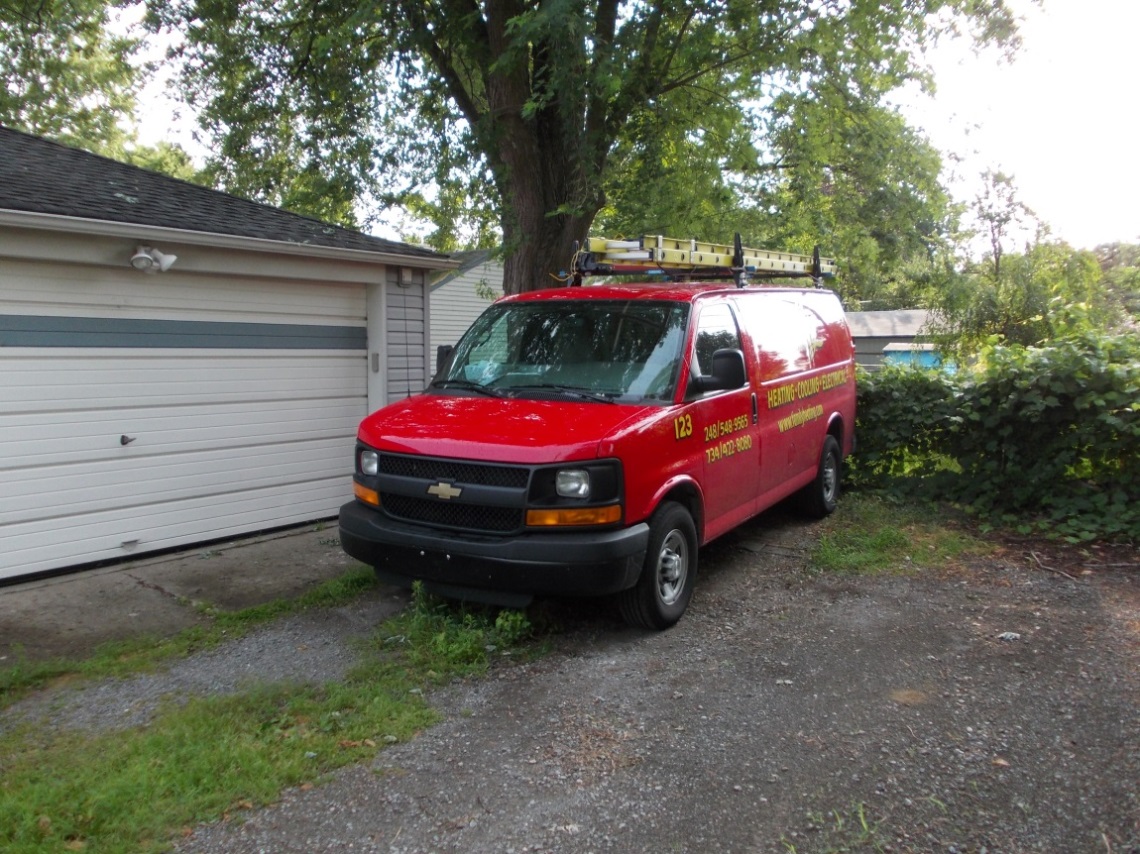 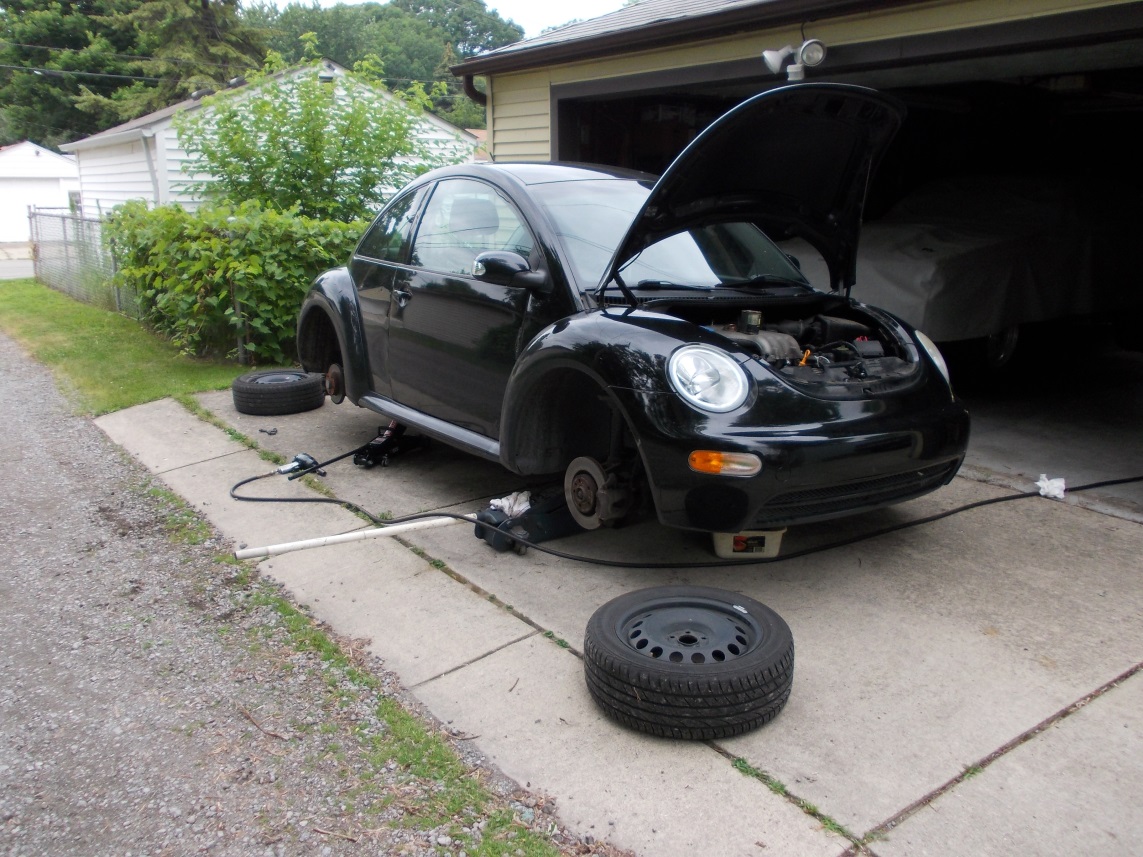 